О публичных слушаниях по проекту решения Совета сельского поселения Кара-Якуповский сельсовет муниципального района Чишминский район Республики Башкортостан «О внесении изменений и дополнений в Устав сельского поселения Кара-Якуповский сельсовет  муниципального района Чишминский район Республики Башкортостан»В соответствии со статьей 28 Федерального закона «Об общих принципах организации местного самоуправления в Российской Федерации», статьей 11 Устава сельского поселения Кара-Якуповский сельсовет муниципального района Чишминский район Республики Башкортостан,Совет сельского поселения Кара-Якуповский сельсовет муниципального района Чишминский район Республики Башкортостан решил:1. Утвердить прилагаемый проект решения Совета сельского поселения Кара-Якуповский сельсовет муниципального района Чишминский район Республики Башкортостан «О внесении изменений и дополнений в Устав сельского поселения Кара-Якуповский сельсовет муниципального района Чишминский район Республики Башкортостан».2. Назначить проведение публичных слушаний по проекту решения Совета сельского поселения Кара-Якуповский сельсовет муниципального района Чишминский район Республики Башкортостан «О внесении изменений и дополнений в Устав сельского поселения Кара-Якуповский сельсовет муниципального района Чишминский район Республики Башкортостан» (далее - проект решения Совета сельского поселения) на 16 октября  2018 г. в 15.00 часов в здании Администрации сельского поселения Кара-Якуповский сельсовет муниципального района Чишминский район.3. Организацию и проведение публичных слушаний по проекту решения Совета сельского поселения возложить на комиссию Совета сельского поселения Кара-Якуповский сельсовет муниципального района Чишминский район по соблюдению Регламента Совета, статусу и этике депутата.4. Обнародовать  настоящее решение  в здании Администрации сельского поселения Кара-Якуповский сельсовет муниципального района Чишминский район по адресу: Республика Башкортостан, Чишминский район, с. Кара-Якупово, ул. Центральная,31  и на официальном сайте в сети ИНТЕРНЕТ.5. Установить, что письменные предложения жителей сельского поселения Кара-Якуповский сельсовет муниципального района Чишминский район Республики Башкортостан по проекту решения Совета сельского поселения, указанному в пункте 1 настоящего решения, направляются в Совет сельского поселения Кара-Якуповский сельсовет муниципального района Чишминский район Республики Башкортостан (по адресу: Республика Башкортостан, Чишминский район, с. Кара-Якупово, ул.Центральная,31) в течение 10 дней со дня обнародования настоящего решения.Главасельского поселения Кара-Якуповский  сельсоветмуниципального  района  Чишминский район Республики Башкортостан	Р.З. КарагуловБаш[ортостан Республика]ыШишм^ районыМУНИЦИПАЛЬ РАЙОНЫны@[ара-Я[уп ауыл советыауыл биЛ^м^]еСОВЕТЫ452160, [ара-Я$уп  ауылы, }<&к  урам, 31тел.: 2-75- 41;2-75- 42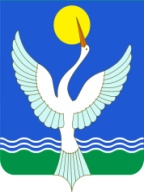 СОВЕТСЕЛЬСКОГО ПОСЕЛЕНИЯКара-Якуповский сельсоветМУНИЦИПАЛЬНОГО РАЙОНАЧишминскИЙ районРеспубликИ Башкортостан452160, с.Кара-Якупово, ул. Центральная, 31тел.: 2-75- 41; 2-75- 42[АРАР28 сентябрь 2018 й.    № 35РЕШЕНИЕ         28 сентября 2018 г.